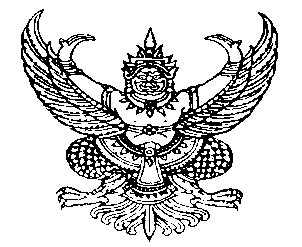 ประกาศองค์การบริหารส่วนตำบลโจดหนองแกเรื่อง  สอบราคาจ้างเหมาทำอาหารกลางวันศูนย์พัฒนาเด็กเล็กบ้านหนองหว้า  ภาคเรียนที่ ๒ / 2558**********************************องค์การบริหารส่วนตำบลโจดหนองแก  อำเภอพล  จังหวัดขอนแก่น  มีความประสงค์จะจ้างเหมาทำอาหารกลางวันเด็กในศูนย์พัฒนาเด็กเล็กบ้านหนองหว้า  รายละเอียดดังนี้	-จ้างเหมาทำอาหารกลางวันเด็กในศูนย์พัฒนาเด็กเล็กบ้านหนองหว้า ภาคเรียนที่ ๒ / 2558    จำนวน  ๕๔  คน เป็นเวลา  1๐๓  วัน ตั้งแต่วันที่  2  พฤศจิกายน  2558  ถึงวันที่  ๓๑  มีนาคม  255๙  (เว้นวันหยุดราชการและวันหยุดนักขัตฤกษ์)  ประกอบด้วย ข้าว อาหารคาว  ของหวาน  และผลไม้ตามฤดูกาล  โดยผู้รับจ้างจะต้องคำนึงถึงคุณค่าทางโภชนาการเป็นหลัก และมีสารอาหารครบ 5 หมู่  ราคา  20 บาท/คน  เป็นเงิน   ๑๑๑,๒๔๐  บาท   (-หนึ่งแสนหนึ่งหมื่นหนึ่งพันสองร้อยสี่สิบบาทถ้วน-) ผู้มีสิทธิยื่นซองเสนอราคาจะต้องมีคุณสมบัติดังนี้        	1. ผู้เสนอราคาต้องเป็นนิติบุคคล หรือบุคคลธรรมดา ที่มีอาชีพรับจ้างงานที่สอบราคาดังกล่าว
         	2. ผู้เสนอราคาต้องไม่เป็นผู้ถูกแจ้งเวียนชื่อเป็นผู้ทิ้งงานของทางราชการ รัฐวิสาหกิจ หรือหน่วยงานการบริหารราชการส่วนท้องถิ่น ในขณะที่ยื่นซองสอบราคา
       	3. ผู้เสนอราคาต้องไม่เป็นผู้ที่ได้รับเอกสิทธิ์หรือความคุ้มครอง  ซึ่งอาจปฏิเสธไม่ยอมขึ้นศาลไทยเว้นแต่รัฐบาลของผู้เสนอราคาได้มีคำสั่งให้สละสิทธิความคุ้มกันเช่นว่านั้น
       	4.  ไม่เป็นผู้มีผลประโยชน์ร่วมกันกับผู้เสนอราคารายอื่นที่เข้าเสนอราคาให้แก่องค์การบริหารส่วนตำบลโจดหนองแก  ณ  วันที่ประกาศสอบราคา  หรือเป็นผู้กระทำการอันเป็นการขัดขวางการแข่งขันราคาอย่างเป็นธรรมในการสอบราคาซื้อครั้งนี้        		กำหนดยื่นซองสอบราคา  ตั้งแต่วันที่  1๔ เดือน ตุลาคม พ.ศ. 2558  ถึงวันที่  2๘  เดือน ตุลาคม พ.ศ.  2558    โดยมีรายละเอียดดังต่อไปนี้       	-  ยื่นซองสอบราคา  ณ  องค์การบริหารส่วนตำบลโจดหนองแก  ตั้งแต่วันที่ 1๔ เดือน ตุลาคม  พ.ศ. 2558  ถึงวันที่  28 เดือน ตุลาคม พ.ศ.  2558 ในวันและเวลาราชการ       	-  ยื่นซองสอบราคา ณ ศูนย์ข้อมูลข่าวสารการซื้อหรือการจ้างของ อบต. ระดับอำเภอ  ที่ว่าการอำเภอพล  ชั้น 2  จังหวัดขอนแก่น    ในวันที่  29   เดือน ตุลาคม พ.ศ.  2558   เวลา  08.30  น. – 16.30  น.        	กำหนดเปิดซองสอบราคา ในวันที่ ๓๐ เดือน ตุลาคม พ.ศ.  2558 ตั้งแต่เวลา  09.30  น. เป็นต้นไป ณ  ศูนย์ข้อมูลข่าวสารการซื้อหรือการจ้างของ อบต. ระดับอำเภอ  ที่ว่าการอำเภอพล  ชั้น 2  จังหวัดขอนแก่น 									                 /ผู้สนใจติดต่อ...-2-      	ผู้สนใจติดต่อขอซื้อเอกสารสอบราคาในราคาชุดละ  100  บาท ได้ที่ทำการองค์การบริหารส่วนตำบลโจดหนองแก  ตำบลโจดหนองแก อำเภอพล  จังหวัดขอนแก่น  ระหว่างวันที่  ตั้งแต่วันที่  1๔ เดือน ตุลาคม พ.ศ. 2558  ถึงวันที่  28 เดือน ตุลาคม  พ.ศ.  2558  หรือสอบถามทางโทรศัพท์หมายเลข  0-4321-0758 ในวันและเวลาราชการและทางเวปไซต์  www.jotnongkae.go.th  ประกาศ  ณ  วันที่   1๔   เดือน   ตุลาคม  พ.ศ.  2558				  ร้อยตำรวจตรี	                                                           (วัฒนชัย         ประไกรวัน)                                                 นายกองค์การบริหารส่วนตำบลโจดหนองแก